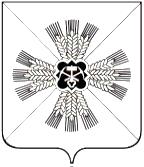 КЕМЕРОВСКАЯ ОБЛАСТЬАДМИНИСТРАЦИЯ ПРОМЫШЛЕННОВСКОГО МУНИЦИПАЛЬНОГО ОКРУГАПОСТАНОВЛЕНИЕот « 28 » мая 2024 г. № 580-Ппгт. ПромышленнаяО внесении изменений в постановление администрации Промышленновского муниципального округа от 06.05.2022 № 643-П«Об утверждении административного регламента предоставления муниципальной услуги «Дача письменныхразъяснений налогоплательщикам и налоговым  агентам по вопросам применения муниципальных правовых актов о налогах и сборах»В целях приведения нормативно-правовых актов в соответствие с требованиями действующего законодательства:1. Внести в постановление администрации Промышленновского муниципального округа от 06.05.2022 № 643-П  «Об утверждении административного регламента предоставления муниципальной услуги «Дача письменных разъяснений налогоплательщикам и налоговым  агентам по вопросам применения муниципальных правовых актов о налогах и сборах» следующие изменения:1.1. пункт 1 постановления изложить в следующей редакции: «В целях обеспечения доступности и качественного предоставления муниципальной услуги «Дача письменных разъяснений налогоплательщикам и налоговым агентам по вопросам применения муниципальных правовых актов о налогах и сборах», в соответствии с Федеральным законом от 27.07.2010 № 210-ФЗ «Об организации предоставления государственных и муниципальных услуг», Федеральным законом от  06.10.2003 № 131-ФЗ «Об общих принципах организации местного самоуправления в Российской Федерации», постановлением администрации Промышленновского муниципального округа от 07.03.2023 № 243-П «Об утверждении порядка разработки и утверждения административных регламентов предоставления муниципальных услуг»:2. Настоящее постановление подлежит размещению на официальном сайте администрации Промышленновского муниципального округа в сети Интернет.3. Контроль за исполнением настоящего постановления возложить на   заместителя главы Промышленновского муниципального округа                              А.А. Селиверстову. 4. Настоящее постановление вступает в силу со дня подписания.Исп. И.А. Овсянниковател.7-44-14                                   Глава Промышленновского муниципального округа                     С.А. Федарюк